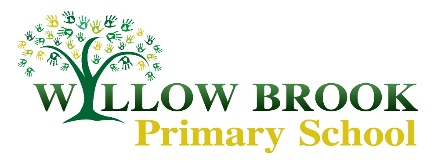 Year 6 Half Term Learning LetterIt was good to meet you all at Parents Evening before half term and to know that your children feel happy and have settled into the Year 6 routines. It was good to talk about the change in teaching staff after Christmas and your support was very much appreciated. As I said, your comments will continue to be welcomed and Year 6 will continue to be my priority. The eight weeks ahead are perhaps the most hectic of the year, with lots of work planned and the traditions of a primary school run up to Christmas to fit in… not to mention a school production! ‘The Adventures of Superstan’ is full of the usual wit and lively songs and, now that the script is finished, we will be making a tentative start this week. I’d just like to reassure you that rehearsals are tightly timetabled and we continue to deliver daily English and maths and a balance of other subjects. We have academic goals as well as a cracking performance to conquer over the next few weeks, and will work hard together to achieve it all. Our whole school topic work this term matches the school play with its ‘ordinary superhero’ theme. We are about to meet ‘Traction Man’, a rather fabulous character created by the writer Mini Grey. Her comic book antics and escapades will inspire writing, grammar, problem solving, science and art… not to mention how some unsuspecting action men of our own will be creating adventures worth writing about! As part of our P.E. provision, Year 6 will be having dance coaching on Monday afternoons up until Christmas. After school team events continue over the winter months and Miss Johnston keeps as many children as busy and involved as she can. One more date for the diary is Children in Need Day, which, this year, is 18th November. Whilst final plans are yet to be decided, it is bound to fall in with the Action Man/Superhero theme. More details to follow, but start planning some cakes!As always, let us know if you have any queries or concerns, however small.Best wishes,Louise Ballard lballard@willowbrook.notts.sch.uk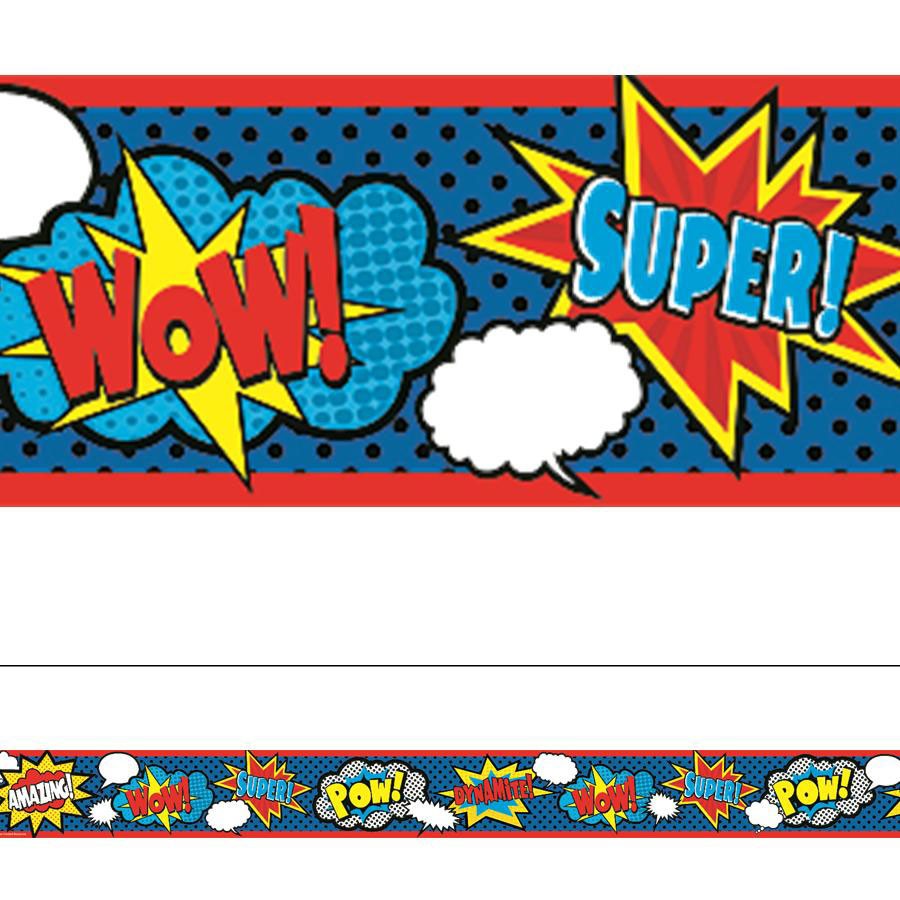 